ТЕСТОВЫЕ ЗАДАНИЯ ДЛЯ ИТОГОВОГО ЗАНЯТИЯ ПО ТЕМЕ: «Сестринский процесс при заболеваниях эндокринной системы»ВЫБЕРИТЕ 1 ПРАВИЛЬНЫЙ ОТВЕТНормальные показатели глюкозы в крови натощак (ммоль/л)Потенциальная проблема пациента при сахарном диабетеПри декомпенсированном сахарном диабете в моче содержитсяПри диабетической коме кожные покровы пациентаОсновные симптомы гипогликемического состоянияНезависимое сестринское вмешательство при гипогликемическом состоянииПри лечении сахарного диабета 1 типа применяетсяПризнаками гипогликемической комы являются9. Кровь для определения гликемического профиля берут10. Высокая относительная плотность мочи при сахарном диабете обусловлена наличием11.При диабетической коме у пациента в выдыхаемом воздухе содержится запах12.Зависимое сестринское вмешательство при гипогликемической коме – в/в введение13. При лечении сахарного диабета 2 типа применяетсяТЕРМИНОЛОГИЧЕСКИЙ КОНТРОЛЬ14. Гликемический профильЗадача № 1Пациентка А., 36 лет поступила в эндокринологическое отделение с диагнозом: сахарный диабет, 1 типа, средней тяжести. При сестринском обследовании медсестра получила следующие данные: жалобы на общую слабость, жажду, учащенное мочеиспускание, сильный кожный зуд, который не даёт заснуть ночью.Объективно: сознание ясное, поведение беспокойное, раздражительна из-за кожного зуда. Пониженного питания. Кожные покровы телесного цвета, сухие, со следами расчёсов. Пульс 78 уд/мин, ритмичный, АД 120/80 мм рт ст. ЧДД 18 в мин, температура тела 36,8 град.С.Задания: 1. Определите проблемы пациентки, поставьте цели по приоритетной проблеме.2.    Составьте план сестринских вмешательств с мотивацией.3.    Подготовьте пациентку и соберите мочу на суточную глюкозурию.4. Подготовьте пациента к проведению глюкозотолерантного теста, расскажите методику проведения (ТТГ).Повторить:1. Особенности введения инсулина2. Неотложная помощь при гипогликемической и гипергликемической коме.Тема: "Сестринский уход при заболеваниях эндокринной системы (сахарный диабет)". Тема: "Сестринский уход при заболеваниях эндокринной системы (осложнения сахарного диабета)".Сахарный диабет – эндокринное заболевание, обусловленное абсолютной или относительной недостаточностью инсулина с нарушением всех видов обмена в основном и в первую очередь углеводного обмена. Инсулин обеспечивает поступление глюкозы в клетку.Типы сахарного  диабета: ИЗСД (диабет 1 типа) – инсулинозависимый СД, проявляется в молодом возрасте, имеет тяжелое течение. Для жизни больному ИЗСД необходим инсулин.ИНСД (диабет 2 типа) – инсулиннезависимый СД, развивается в пожилом возрасте, протекает стабильно. ИНСД развивается у лиц: с ожирением и с нормальной массой телаПричины:факторы, повреждающие β-клетки поджелудочной железы: вирусные инфекции (корь, паротит, вирусы и др.), ионизирующее излучение, выработка антител к β-клеткаможирениеупотребление большого количества углеводовФакторы риска:наследственная предрасположенность, особенно при ИНСД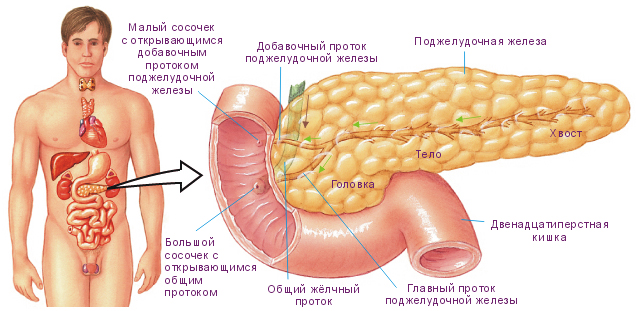 оба родителя больны СД или один родитель болен СД и диабет среди членов семьирождение крупных детей (весом более 4,5 кг)ожирение, диабет беременныхзлоупотребление алкоголемВ клиническом течении сахарного диабета различают:предиабет,скрытый диабет,явный диабет Предиабет – сахар натощак 5,5 –6,1ммоль/л. тест на толерантность к глюкозе в пределах нормы – через 2 часа сахар в крови составляет 6,7-7,7 ммоль/лСкрытый диабет: выявляется при проведении  теста на толерантность к глюкозе.  У  пациента после приема 75 г глюкозы, растворенной в 250 мл воды, уровень сахара в крови составляет: через 1 час – выше 9,99 ммоль/л (180 мг), а через 2 часа – более 7,88 ммоль/л (более 130 мг)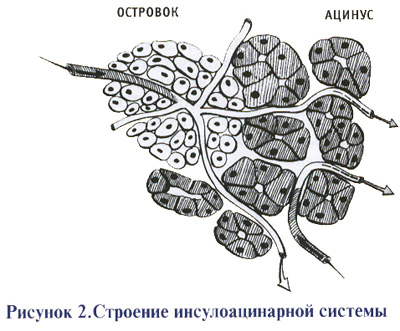 Явный диабет: сахар в крови натощак 6,7 ммоль/л, после приема 75 г глюкозы в 250 мл воды через 2 часа выше 11 ммоль/л.  При наличии  сахара крови натощак свыше 11,1 ммоль/л – диагноз   «сахарный диабет» не вызывает сомнения.Жалобы  пациентов:жажда, полиурия, похуданиезуд промежности, кожный зудгнойничковые поражения кожиПри кетоацитозе:запах ацетона изо ртатошнота, рвота, боли в животе.Объективное исследование: оценить состояние сознания, наличие запаха ацетона изо рта, сухость кожи и слизистых, наличие гнойничковых поражений кожи, форма стоп (цвет кожи, трофические язвы, натоптыши). Характер пульса, АД, пульсация на сосудах стоп, контроль массы тела.Осложнения:гипогликемическая комакетоацидотическая комаабсцессы в местах инъекцийдиабетическая стопа, гангрена нижних конечностейслепотанефропатия и ХПНимпотенцияЛабораторные методы исследованиясахар крови натощак норма 3,3-5,5 ммоль/лтест (проба) на толерантность к глюкозеанализ мочи на сахар и на ацетонобщий анализ мочи: протеинурия,  лейкоцитурия, эритроцитурия,  Инструментальные методы исследованияУЗИ поджелудочной железы, почекЭКГ,рентгенография органов грудной клеткиКонсультация специалистовокулиста (диабетическая ретинопатия)невропатолога (диабетическая полиневропатия)кардиолога (ИБС, ГБ)хирурга (диабетическая стопа, гнойничковые заболевания кожи)дерматолога (грибковые поражения,  дерматиты)фтизиатра (туберкулёз)Принципы лечения сахарного диабета I. Инсулинозависимый сахарный диабет (ИЗСД):1. Инсулинотерапия2. Диетотерапия3. Симптоматическое лечение Инсулинотерапия – инсулины прозрачные (короткого действия), инсулины мутные (пролонгированного действия) – диетотерапияВиды инсулина:говяжий (примесь белка)свиной (примесь белка)человеческий (самый чистый)Дозу инсулина подбирает врач. Инсулины выпускают во флаконах по 5 мл, в 1 мл содержится 40 ед. активного инсулина, в 0,1 мл содержится 4 ед. инсулина. Инсулин вводится подкожно на передней брюшной стенке (метод квадратов). Простой инсулин используется в коматозном состоянии и при первичной подборке дозы инсулина. Простой инсулин – начало действия через 30 мин после введения, пик действия через 2 часа, продолжительность действия 6-8 час.После введения инсулина больного необходимо обязательно покормить через 30 минут.Диетотерапия: стол 9, с исключением легко усваиваемых углеводов (сахар, печенье, белый хлеб, белки, крупы и т. д.) Важны: режим, состав питания. Подсчет углеводов в хлебных единицах.!!! Запомнить !!!1 х. е. = 12 г углеводов = 25 г черного хлеба = 2 ст. л. крупы = 1 стакан молока = 1 среднее яблокоСуществует таблица взаимозаменяемости продуктов в хлебных единицах.II. Инсулиннезависимый сахарный диабет (ИНСД):1. Диетотерапия2. Пероральные сахароснижающие препараты3. ИнсулинотерапияДиетотерапия: стол 9, принцип диеты – гипокалорийность. Диета рассчитывается в ккал:физическая работа	2000-2700 ккалобычный труд	1900-2100 ккаллегкий труд		1600-1800 ккалпри ожирении	1000-1200 ккалпри расщеплении	1 г углеводов = 4 ккал			1 г белка	= 4 ккал			1 г жира	= 9 ккалНазначение сахароснижающих препаратов только при ИНСД со стабильным течением: букарбан, оранил, манинил, глюконорм и др. Бигуаниды: силубин, буформин, адебит и др. При тяжелом течении ИНСД назначают инсулин.Диспансеризация:Пациент с сахарным диабетом состоит на диспансерном учёте у эндокринолога и терапевта.  Частота  посещений  1раз в 1-3месяца в зависимости от состояния пациента Контроль сахара кровиАнализ мочи на сахар,  ацетонКоррекция  доз инсулина и сахароснижающих препаратовЭКГКонсультация окулиста (2 раза в год), невропатолога, дерматолога, кардиологаОсложнения  сахарного диабета подразделяются на ранние и поздние К ранним осложнениям  сахарного диабета относятся:Кетоацидотическая кома (гипергликемическая) комаГипогликемическая комаКетоацидотическая кома (гипергликемическая) кома.Причины:применение некачественных инсулинов (просроченный, замороженный)отказ от диеты, или от введения инсулина, недостаточная доза инсулина.развитие тяжелых заболеваний (инсульт, инфаркт миокарда, пневмонии) стресс, психические травмы.операции, тяжёлые физические нагрузкиГипогликемическая комаПричины:передозировка инсулиназадержка с приемом пищи после введения инсулинаизлишняя физическая нагрузказлоупотребление алкоголемКомы при сахарном диабетеПоздние осложнения сахарного диабета.Поздние осложнения СД являются главной причиной инвалидизации и смертности больных диабетом. К ним относятся:диабетическая ретинопатия, диабетическая нефропатия, синдром диабетической стопы,полинейропатия,диабетическая макроангиопатия: ишемическая болезнь сердца, атеросклероз сосудов нижних конечностей (сухая гангрена)инфекционные осложнения (туберкулёз, пиелонефрит, гнойничковые  заболевания кожи и др.)Диабетическая нефропатия: происходит поражение почечных клубочков, они запустевают, количество функционирующих нефронов сокращается, постепенно развивается нефросклероз и ХПН.Диагностика:контроль анализа мочи (наличие протеинурии)проба Реберга (определение клубочковой фильтрации)контроль АДуровень креатинина и мочевины в кровиПрофилактика:тщательная коррекция углеводного обменакоррекция АД (прием гипотензивных препаратов)при повышении креатинина крови малобелковая диетакоррекция липидного обменаСиндром диабетической стопы: ампутация конечностей у больных СД в 15 раз чаще, чем у остального населенияОсновные факторы:поражение артерий нижних конечностейпоражение дистальных капилляров стопнейропатия, инфекцияОсмотр стоп у пациентов с СД: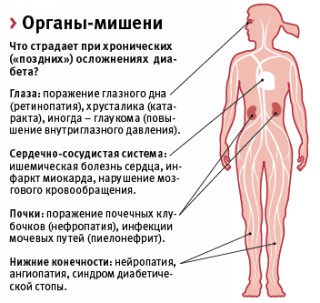 Цвет конечностей:красный (при нейропатических отеках)бледный, цианотичный (при ишемии)Деформация:молоткообразные пальцыкрючкообразные пальцыОтекиСостояние ногтей (грибковые поражения)Язвенные поражения (на подошве, пальцах, голени)Пульсация на сосудах стопУход за стопами: обучить пациента регулярному самоконтролю за ногами и уходу за стопамиДиабетическая ретинопатия: основная причина слепотыизменения сетчатки: микроаневризмы, кровоизлияния, отек сетчаткидиабетическая катарактаОсмотр у окулиста должен производиться не реже 1 раза в годДиабетическая макроангиопатия: это атеросклеротическое поражение коронарных, церебральных и периферических сосудовИшемическая болезнь сердца (ИБС): является ведущей причиной высокой смертности больных диабетом (инфаркт миокарда). Смертность при остром инфаркте миокарда в 2 раза выше, чем у больных, не страдающих сахарным диабетом.Атеросклероз мозговых сосудов: часто приводит к развитию острого нарушения мозгового кровообращения.Атеросклероз сосудов нижних конечностей: приводит к облитерирующему атеросклерозу и развитию сухой гангрены (может быть влажная)  нижних конечностей.Пациент с ИЗСД должен знать, что при диабете в особых ситуациях могут возникать осложнения, которые грозят смертельным исходом. Больному диабетом необходимо:Уметь осуществлять контроль за признаками надвигающейся гипер- и гипогликемииУметь грамотно оказывать самопомощьСвоевременно обращаться к врачуСестринский уход:Дать рекомендации по диетотерапии – стол № 9Рекомендовать носить с собой «пищевую аптечку» (сахар 10 кусочков, 2-3 бутерброда, яблоко, сок) – принять углеводы при гипогликемии.Рекомендации по режиму труда и отдыха (исключить выраженные физические и эмоциональные нагрузки, избегать посещения саун, бань).Обучить пациента технике набора инсулина и технике введения инсулина.Обучить родственников контролю, а  пациента самоконтролю:уровня сахара в крови с помощью глюкометра или тест полосоксахара и ацетона в моче с помощью тест полосокпоказателей  АД и массы тела. состояния  стоп (кожи, пульсации артерий,  суставов)  Обучить пациента ведению дневника самоконтроляОбучить пациента самопомощи, родственников помощи  при гипогликемииОбучить правилам личной гигиены (уход за глазами, полостью рта, кожными покровами, промежностью)Обучить уходу за стопамиБеседа о здоровом образе жизниРекомендовать пройти обучение в «Школе диабета»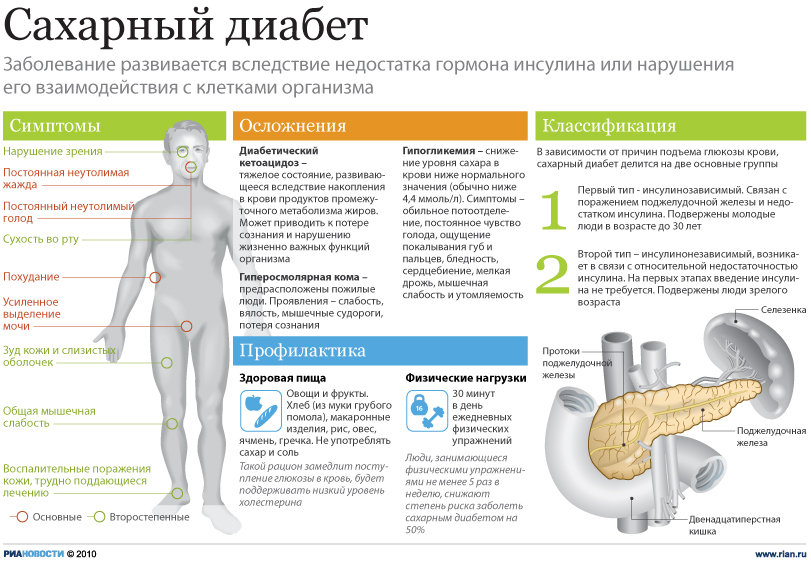 Тема: "Сестринский уход при заболеваниях эндокринной системы (тиреотоксикоз)".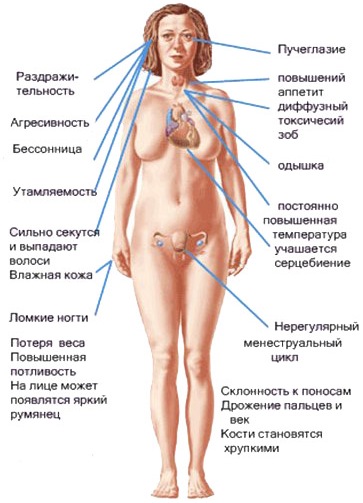 Диффузный токсический зоб (ДТЗ) – болезнь, обусловленная избыточной секрецией тиреоидных гормонов (тироксина и трийодтиронина) тканью щитовидной железы, приводящая к нарушению функции различных органов и систем.  ДТЗ генетически обусловленное аутоиммунное заболевание, вызванное образованием специфических тиреоидных антител, оказывающих стимулирующее действие на функцию тиреоидных клеток.Причины:психические травмы нарушение функции гипофизанаследственная предрасположенностьЖалобы:Со стороны ЦНС: тремор пальцев рук, чувство внутренней дрожи, нарушение сна, раздражительность, плаксивость, конфликтность в семье и на работеСо стороны ССС: сердцебиение, боли в сердце, одышка при физической нагрузкеСо стороны пищеварительной системы:  повышение аппетита,  учащение стула (до 3-4 раз в сутки), снижение массы тела,Со стороны глаз:  ощущение чувства песка», слезотечение, снижение остроты зрения.Со стороны эндокринной системы: чувство сдавления в области шеи, затруднение глотания нарушение менструального цикла.Общие жалобы: повышенная потливость, повышение температуры тела до субфебрильных цифр, постоянное ощущение жара,  мышечная слабость.Объективные  методы исследования:Пациент имеет моложавый вид,  Деформация шеи (увеличение щитовидной железы).Кожные покровы влажные, тёплые, бархатистые на ощупь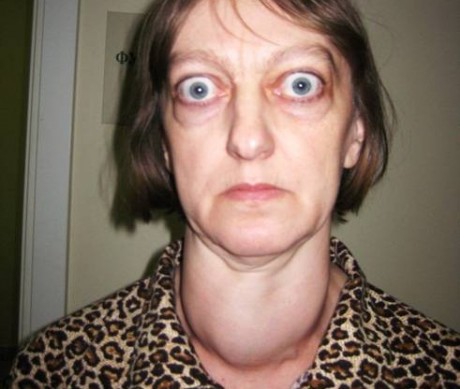 Уменьшение подкожно-жирового слоя (уменьшение массы тела)Повышение температуры тела. Глазные симптомы:блеск глаз симптом Штельвига - широкое раскрытие глазной щели (пристальный, «гневный» взгляд)симптом Мебиуса - нарушение конвергенции глазных яблоксимптом Грефе - появление белой полоски при движении глазного яблока вниз между краем верхнего века и краем роговицыССС – тахикардия,  мерцательная аритмия;  повышение АД (систолического)ЦНС - тремор пальцев рукЛабораторные и инструментальные методы исследованияЛабораторные методы: Клинический анализ крови (гипохромная анемия, лейкопения)Анализ крови на гормоны щитовидной железы (повышение уровня гормонов Т3 и Т4, снижение уровня ТТГ)Биохимический анализ крови (уровень холестерина понижен)Анализ крови на сахар (гипергликемия)Инструментальные методы:Поглощение радиоактивного йода  J 131 щитовидной железой (исследование функции щитовидной железы)Сканирование щитовидной железыУЗИ щитовидной железыЭКГЛечение:1. Госпитализация при средней и тяжелой степени тиреотоксикоза2. Диета № 15 с повышенным содержанием белка и витаминов3. Медикаментозная терапия: Базисная терапия – препараты из группы тиреостатиков – мерказолил в дозе 20-30 мг в сутки  (под контролем клинического анализа крови) Симптоматическая терапия:седативные средства – настойка валерианы, настойка пустырника, малые транквилизаторы феназепам, седуксен и др. сердечные гликозиды – корглюкон, строфантин (при сердечной недостаточности и мерцательной аритмии).- адреноблокаторы (анаприлин, обзидан) для нормализации АД и частоты пульса4. Хирургические методы лечения – субтотальная резекция щитовидной железы.Осложнения: тиреотоксический криз, экзофтальм,  выпадение глазного яблока, помутнение и изъязвление роговицы, сдавление органов шеи увеличенной щитовидной железой.Нарушено удовлетворение  потребности:  есть, пить,  дышать, спать, быть чистым, поддерживать температуру тела, общаться, работать.Проблемы пациента: Раздражительность,ПлаксивостьСердцебиениеНарушение снаУчащение стулаПотливость Конфликтность в семье и на работеСестринский уход:рекомендации по режиму труда и отдыхарекомендации по питанию - включение в диету продуктов богатых белком и витаминамипсихологическая поддержка пациентов. регулярные прогулки перед сном, проветривание помещения.осуществлять контроль частоты пульса, артериального давления, массы тела обучить пациента правилам ухода за кожей.смена нательного и постельного бельяпри экзофтальме рекомендовать носить в солнечные дни темные очкипровести беседу с пациентом о необходимости приема тиреостатических препаратовобучить родственников созданию психологического климата в семьеобучить родственников правилам подсчёта  частоты пульса, ЧДД, измерению АД, взвешиванию, термометрииДиспансеризация:Наблюдение у эндокринолога (контрольная явка по назначению врача-эндокринолога)Осмотр окулиста 1 раз в полгодаКонтроль ЭКГ 1 раз в полгодаКлинический анализ кровиКровь на сахар.Контроль за АД, частотой пульса.Сестринский процесс при диффузном токсическом зобеТема: "Сестринский уход при заболеваниях эндокринной системы (гипотиреоз)".Гипотиреоз – заболевание, обусловленное снижением функции щитовидной железы или полным ее выпадением.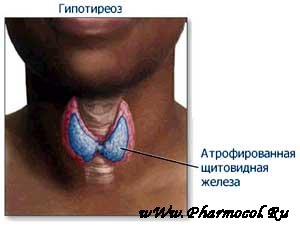 Причины:аутоиммунный тиреоидитврожденная аплазия щитовидной железыхирургическое лечение (субтотальная резекция щитовидной железы)медикаментозное воздействие (передозировка мерказолила)Жалобы пациентов:вялость, слабость, сонливостьповышенная утомляемостьснижение памяти 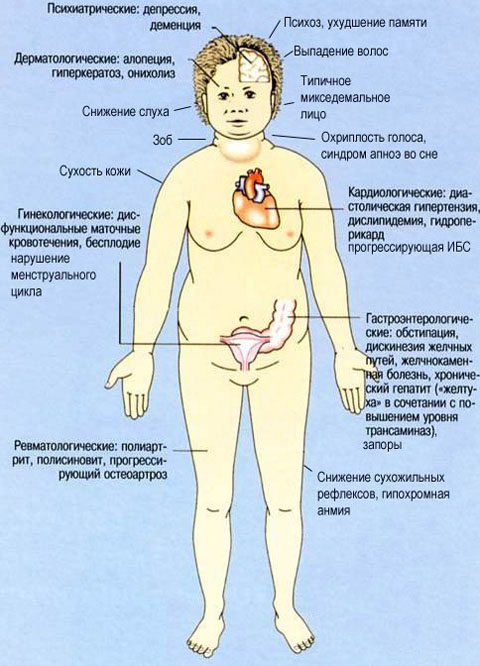 зябкостьноющие боли в области сердца, одышкаболи в мышцахосиплость голосавыпадение волосзапорынарастание массы телау женщин, нарушение менструального цикла (может быть бесплодие)у мужчин, снижение либидоОбъективный осмотр:Внешний вид – адинамия, мимика лица скудная, речь замедленаЛицо одутловатоеГлазные щели сужены, веки отечныОсиплость голосаКожа сухая, холодная на ощупь, плотный отек стоп и голеней (при надавливании ямки не остается)Температура тела сниженаНарастание массы телаСнижение АД, Снижение частоты пульса - менее 60 уд. в мин (брадикардия)Лабораторные методы:Клинический анализ крови (анемия)Биохимический анализ крови:Определение уровня гормонов щитовидной железы (Т3, Т4 – уровень снижен)Уровень тиреотропного гормона (ТТГ) повышен Уровень антител к ткани щитовидной железыУровень холестерина – гиперхолестеринемияИнструментальные методы:Поглощение радиоактивного йода  J 131 щитовидной железой (исследование функции щитовидной железы)Сканирование щитовидной железыУЗИ щитовидной железыЭКГЛечение:Диета № 10 (исключить продукты богатые холестерином, уменьшение энергетической ценности пищи, рекомендовать продукты, содержащие клетчатку)Медикаментозная терапия - заместительная гормональная терапия: тироксин, L-тироксинОсложнения: Снижение интеллекта,Нарушения удовлетворения потребностей: есть, выделять, поддерживать температуру тела, быть чистым, одеваться, раздеваться, работать.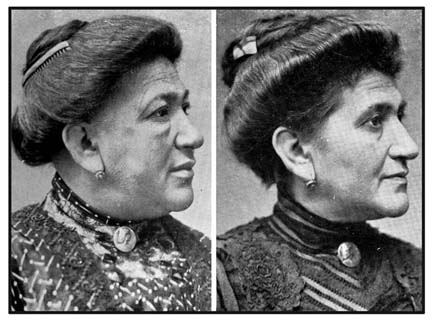 Проблемы пациента: 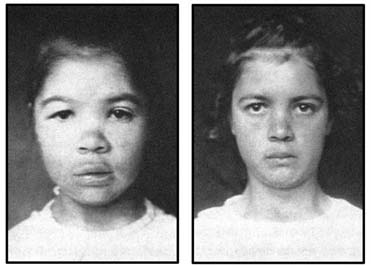 Мышечная слабостьЗябкостьСнижение памятиЗапорыНарастание массы тела.Сестринский уход:Дать рекомендации по диетотерапии (исключить продукты, содержащие жиры животного происхождения, включить продукты богатые клетчаткой – хлеб с отрубями, сырые овощи и фрукты, ограничить употребление углеводов).Контроль частоты, пульса, АД, контроль веса, частоты стула,Обучить  пациента  соблюдению личной гигиены. Обучить родственников  особенностям общения  с пациентамиОбучить родственников уходу за пациентами.Рекомендовать носить теплую одежду в холодное время года.Выполнять назначения врача. Диспансеризация:Регулярные контрольные явки к эндокринологу.Контроль за уровнем гормонов щитовидной железы, уровнем холестерина.Контроль ЭКГ 1 раз в полгода.Контроль массы тела.Эндемический зоб — заболевание, встречающееся в местностях с ограниченным содержанием йода в воде и почве. Оно характеризуется компенсаторным увеличением щитовидной железы. Заболевание широко распространено во всех странах мира. Иногда встречается спорадический зоб увеличение щитовидной железы без предшествующего йодного дефицита.Помимо дефицита йода в окружающей среде, имеют определенное значение и употребление зобогенных пищевых веществ, содержащихся в некоторых сортах капусты, репы, брюквы, турнепса. В ответ на внешний недостаток йода развивается гиперплазия щитовидной железы, изменяется синтез тиреоидных гормонов и йодный обмен.Различают диффузную, узловую и смешанную формы зоба. Функция щитовидной железы может быть не нарушена, повышена или понижена. Чаще, однако, отмечается гипотиреоз. Типичным проявлением недостаточности щитовидной железы у детей в эндемических районах является кретинизм. Значительные размеры зоба могут вызывать сдавление органов шеи, нарушения дыхания, явления дисфагии, изменения голоса. При загрудинном расположении зоба могут сдавливаться пищевод, крупные сосуды, трахея.Поглощение щитовидной железой I131 обычно повышено, в крови снижен уровень Т3 и Т4 (при гипотиреозе), повышен уровень ТТГ. В диагностике помогает УЗИ, при загрудинном и внутрисредостенном расположении зоба — рентгенография.Лечение узловой и смешанной форм зоба только оперативное. То же относится и к зобу больших размеров и эктопической локализации. В остальных случаях применяют антиструмин, микродозы йода (при ненарушенной функции железы), тиреоидин, тиреокомб, тироксин. При гипотиреозе используют заместительную терапию тиреоидными гормонами в компенсирующих дозировках. В эндемических очагах показан профилактический прием йодированных продуктов и препаратов йода, антиструмина.В настоящее время известен целый ряд болезненных состояний, обусловленных влиянием йодной недостаточности. Консенсус (согласованное мнение) ведущих специалистов-эндокринологов нашей страны по проблеме эндемического зоба считает, что недостаточное поступление йода в организм человека в различные периоды его жизни вызывает следующие заболевания.Заболевания, вызванные йодной недостаточностью 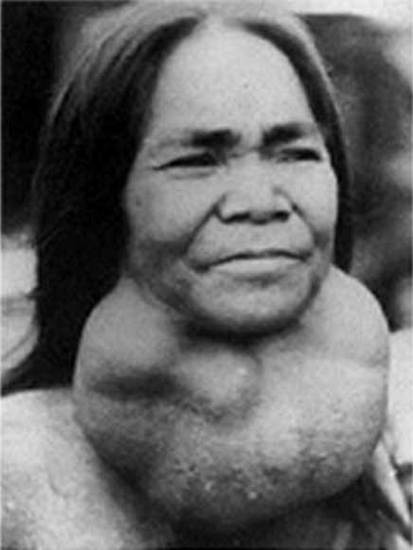 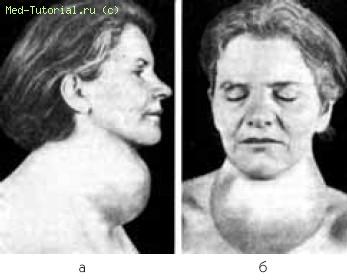 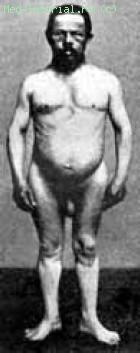 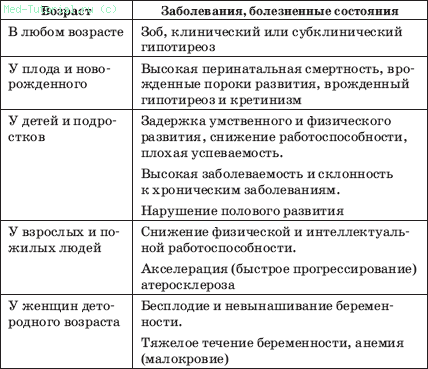 А) 1,1-2,2В) 3,3-5,5Б) 2,2-3,3Г) 6,6-8,8А) потеря зренияВ) легочное кровотечениеБ) остеопорозГ) печёночная комаА) холестеринВ) мочевинаБ) глюкозаГ) билирубинА) влажныеВ) желтушныеБ) гиперемированныеГ) сухиеА) боли в области сердца, одышкаВ) отёки, головная больБ) одышка, сухой кашельГ) чувство голода, потливостьА) в/в введение дибазолаВ) дать сладкое (конфеты, сахар)Б) в/в введение инсулинаГ) в/в введение глюкозыА) амарилВ) манинилБ) актрапидГ) глюкофагА) слабость, обильная потливость, чувство голода, дрожьВ) манинилБ) сухость кожных покровов, Г) глюкофагА) из вены утром натощакВ) из пальца утром натощакБ) из вены 3-кратно в течение дняГ) из пальца 3-кратно в течение дняА) белкаВ) билирубинаБ) глюкозыГ) лейкоцитовА) алкоголяВ) ацетонаБ) аммиакаГ) уксусаА) инсулинаВ) морфинаБ) глюкозыГ) нитроглицеринаА) амарилВ) хумулинБ) ультратардГ) лантус1. Инсулин2. Ацидоз3. Стрии4. Глюкозурия5. Гипергликемия6. Полидипсия7. Диабетическая ретинопатия8. Макроангиопатия9. Кома10. Полиурия11. Очаговая липодистрофия12. Дыхание Куссмауля13. Диабетическая стопаОсновные признакиКетоацидттическая кома Гипогликемическая кома 1.Началомедленное развитие (2-3 недели)быстрое развитие (5-10 минут)2.Основные жалобыпри прекоме:нарастающая жаждаполиурия, слабость, снижение аппетита, головная боль, боли в животе, тошнота и рвотачувство голода, потливость, слабость, дрожь в коленях, нарушение координации движений, двоение в глазах, онемение языка, неадекватное поведение (напоминает пьяного человека)Признаки комысознаниезапах ацетона изо ртадыханиекожные покровытургор кожиглазные яблокимышечный  тонусАДчастота пульсаотсутствуетотчётливый глубокое, шумное (Куссмауля)сухиесниженмягкиепониженпониженотахикардияотсутствуетнетсвободноевлажныев норметвердыеповышен (судороги)в нормев нормеНеотложная помощьПрекомаКомаСоблюдение диеты ст. №9, коррекция доз инсулина, приём щелочных минеральных вод.обращение к врачу.госпитализация в реанимационное отделениесрочно кровь на сахар, моча на сахар и ацетонв/в доступ: капельно на физ. растворе 250,0 + 20 ед. инсулина и контроль сахара в крови каждый часв/в капельное введение  4% р-р 100мл бикарбоната натрия Срочно выпить стакан сладкого чая, съесть кусочек сахара, булки. Носить с собой «пищевую аптеку»: 10 кусочков сахара, 1-2 яблока, сладкое печенье 150-200 г, бутерброд на черном хлебе, бутылочка лимонада 0,5 лсрочно: в/в струйно 20–40мл 40% глюкозыконтроль сахара в кровиПроблемаДействия медсестрыНарушение сна (бессонница)Создать условия для полноценного отдыха (постельный комфорт, чистота, тишина, свежий воздух). Предлагать на ночь молоко с медом (исключение - пациенты с сахарным диабетом), успокаивающие травяные чаи. Провести беседу в целях расслабления пациента. Провести беседу с родственниками о необходимости психологической поддержки близкого им человека. Получить консультацию врачаСлабость из-за пониженного питанияОбеспечить пациенту полноценное питание. Проводить контроль за массой тела (взвешивать пациента через день). Оказывать помощь пациенту при перемещении (при необходимости)Плохая переносимость холодаРекомендовать пациенту тепло одеваться. Следить за тем, чтобы пациент не переохлаждался. При необходимости согреть пациента (грелки к ногам, укрыть одеялом, дать теплый чай)Увеличение массы тела из-за задержки жидкостиПроводить контроль за питанием и питьевым режимом пациента. Взвешивать пациента 2 раза в неделю. Ежедневно измерять суточный диурез и подсчитывать водный баланс. Проводить контроль за приемом пациентом лекарственных препаратовРиск падений и получения травмы из-за мышечной слабостиОказывать помощь пациенту во время передвижения. Обеспечить возможность экстренной связи с медперсоналом. Опустить кровать на низкий уровень. Обеспечить освещение в палате в ночное время. Обеспечить ходунками, палкой в качестве дополнительной опоры при перемещении. Обеспечить пациента судном и мочеприемником. Освободить проходы и коридоры. Проследить, чтобы в необходимых местах были сделаны поручниНеумение поддерживать безопасность окружающей среды из-за ухудшения памяти, зрения и слухаОбеспечить полное обслуживание пациентаНесоблюдение правил личной гигиены, неопрятностьОказывать помощь пациенту при выполнении мероприятий по личной гигиене. Поощрять пациента к соблюдению личной гигиеныПотеря трудоспособности из-за снижения интеллектаОказывать помощь пациенту в его жизнедеятельностиОказывать помощь пациенту в его жизнедеятельностиПотребление пищи в большем количестве, чем требуется организму из-за повышенного аппетита; увеличение массы тела из-за повышенного аппетита и недостаточной физической активностиРазъяснить пациенту важность соблюдения низкокалорийной диеты № 8 (при ожирении). Рекомендовать увеличение физической активности, занятия ЛФ. Обучить пациента расчету калорийности рациона. Получить консультацию врача. Проводить контроль за соблюдением пациентом диеты, режима отдыха, выполнением комплекса ЛФ. Проводить контроль за передачами родственников. Взвешивать пациента еженедельноРазъяснить пациенту важность соблюдения низкокалорийной диеты № 8 (при ожирении). Рекомендовать увеличение физической активности, занятия ЛФ. Обучить пациента расчету калорийности рациона. Получить консультацию врача. Проводить контроль за соблюдением пациентом диеты, режима отдыха, выполнением комплекса ЛФ. Проводить контроль за передачами родственников. Взвешивать пациента еженедельноПотенциальная угроза здоровью, связанная с дефицитом информации о заболеванииПровести беседу с пациентом о его заболевании, предупреждении возможных осложнений. Обеспечить пациента необходимой научно-популярной литературой. Пациентам с сахарным диабетом рекомендовать посещать занятия в «Диабетической школе» с целью научиться управлять диабетом и самостоятельно справляться с возникающими проблемамиПровести беседу с пациентом о его заболевании, предупреждении возможных осложнений. Обеспечить пациента необходимой научно-популярной литературой. Пациентам с сахарным диабетом рекомендовать посещать занятия в «Диабетической школе» с целью научиться управлять диабетом и самостоятельно справляться с возникающими проблемамиТрудности в принятии изменений диеты в связи со сложившимися ранге привычкамиРазъяснить пациенту важность соблюдения диеты. Обучить принципам подбора и приготовления продуктов. Научить рассчитывать калораж рациона. Поощрять пациента следованию диеты. Проводить контроль за передачами родственников. Проводить контроль за соблюдением пациентом предписанной диетыРазъяснить пациенту важность соблюдения диеты. Обучить принципам подбора и приготовления продуктов. Научить рассчитывать калораж рациона. Поощрять пациента следованию диеты. Проводить контроль за передачами родственников. Проводить контроль за соблюдением пациентом предписанной диетыНеобходимость постоянного приема лекарственных препаратовПровести беседу с пациентом о необходимости постоянного приема лекарственных препаратов для сохранения здоровья. Объяснить механизм действия назначенных лекарственных препаратов. Объяснить возможность появления побочных действий применяемых медикаментов и необходимость своевременной информации о них медперсонала.Проводить контроль за своевременным приемом лекарственных препаратов. Объяснить необходимость приема пищи в течение 20-30 мин после приема противодиабетических лекарствПровести беседу с пациентом о необходимости постоянного приема лекарственных препаратов для сохранения здоровья. Объяснить механизм действия назначенных лекарственных препаратов. Объяснить возможность появления побочных действий применяемых медикаментов и необходимость своевременной информации о них медперсонала.Проводить контроль за своевременным приемом лекарственных препаратов. Объяснить необходимость приема пищи в течение 20-30 мин после приема противодиабетических лекарствСнижение трудоспособности из-за слабостиРазъяснить пациенту важность своевременного и систематического прием лекарственных препаратов, соблюдения диеты, режима труда и отдыхаРазъяснить пациенту важность своевременного и систематического прием лекарственных препаратов, соблюдения диеты, режима труда и отдыхаНеумение ухаживать за стопами; риск инфицирования поврежденной кожи стопОбучить пациента уходу за стоками: ежедневный осмотр своих ног на наличие повреждений кожи; приобретение только удобной обуви на 1 размер больше; смазывание кожи ног кремами (нельзя смазывать кремом кожу между пальцами);1 аккуратное подстригание ногтей (ножницами с закругленными концами или специальными щипцами) нельзя обрезать ногти на уровне с кожей, если ногти толстые, то предварительно подержать их в теплой воде с добавлением уксуса); ходьба только в обуви; ежедневный осмотр обувиОбучить пациента уходу за стоками: ежедневный осмотр своих ног на наличие повреждений кожи; приобретение только удобной обуви на 1 размер больше; смазывание кожи ног кремами (нельзя смазывать кремом кожу между пальцами);1 аккуратное подстригание ногтей (ножницами с закругленными концами или специальными щипцами) нельзя обрезать ногти на уровне с кожей, если ногти толстые, то предварительно подержать их в теплой воде с добавлением уксуса); ходьба только в обуви; ежедневный осмотр обувиГоловная боль, боли в сердце, сердцебиение из-за повышенного АДОбучить пациента и членов его семьи измерению АД, пульсаПоставить горчичник на область сердца, воротниковую зону.Убедить пациента в необходимости систематического приема лекарственных препаратов и соблюдении диетыОбучить пациента и членов его семьи измерению АД, пульсаПоставить горчичник на область сердца, воротниковую зону.Убедить пациента в необходимости систематического приема лекарственных препаратов и соблюдении диетыПовышенная возбудимость и раздражительностьПроводить контроль за соблюдением лечебно-охранительного режима (отдельная палата, устранение раздражающих факторов, тишина, соблюдение деонтологических принципов и т. д.)Проводить контроль за соблюдением лечебно-охранительного режима (отдельная палата, устранение раздражающих факторов, тишина, соблюдение деонтологических принципов и т. д.)Плохая переносимость теплаПроводить контроль за уборкой и проветриванием помещения. Рекомендовать носить легкую одеждуПроводить контроль за уборкой и проветриванием помещения. Рекомендовать носить легкую одеждуПовышенная потливостьТщательно ухаживать за кожей.Часто менять нательное и постельное бельеТщательно ухаживать за кожей.Часто менять нательное и постельное белье